        АДМИНИСТРАЦИЯ                                                        проект                              МУНИЦИПАЛЬНОГО РАЙОНА         КАМЫШЛИНСКИЙ    САМАРСКОЙ ОБЛАСТИ         ПОСТАНОВЛЕНИЕ«Об утверждении Порядка проверки документов, предоставляемых сельскохозяйственными товаропроизводителями, осуществляющими свою  деятельность на территории муниципального района Камышлинский Самарской области, при оформлении субсидии на оказание несвязанной поддержки в области растениеводства.В соответствии  с Законом Самарской области от 03.04.2009 № 41-ГД «О наделении органов местного самоуправления на территории Самарской области отдельными государственными полномочиями по поддержке сельскохозяйственного производства», постановлением Правительства Самарской области от 01.03.2017 № 124 «О внесении изменений в постановление Правительства Самарской области от 19.02.2013 № 44 «О мерах, направленных на реализацию переданных органам местного самоуправления на территории Самарской области отдельных государственных полномочий по поддержке сельскохозяйственного производства», постановлением Правительства Самарской области от 19.02.2013 № 44 «О мерах, направленных на реализацию переданных органам местного самоуправления на территории Самарской области отдельных государственных полномочий по поддержке сельскохозяйственного производства», с Порядком    предоставления субсидий за  счёт средств  областного бюджета сельскохозяйственным     товаропроизводителям,    осуществляющим  свою  деятельность на  территории Самарской области, на  оказание   несвязанной поддержки сельскохозяйственным    товаропроизводителям  в   области  растениеводства,  утвержденным   Постановлением   Правительства        Самарской      области   № 30 от 12.02.2013, Федеральным законом от 06.10.2003  № 131-ФЗ «Об общих принципах организации местного самоуправления в Российской Федерации», руководствуясь Уставом муниципального района Камышлинский Самарской области, Администрация муниципального района Камышлинский Самарской области                                         ПОСТАНОВЛЯЕТ:   1. Утвердить  Порядок проверки документов, предоставляемых сельскохозяйственными товаропроизводителями, осуществляющими свою  деятельность на территории муниципального района Камышлинский Самарской области, при оформлении субсидии на оказание несвязанной поддержки в области растениеводства.2. Опубликовать настоящее Постановление в газете «Камышлинские известия».  3.Разместить настоящее Постановление на официальном сайте Администрации муниципального района Камышлинский Самарской области в сети Интернет /www.kamadm.ru/.4.Контроль за исполнением настоящего Постановления возложить на первого заместителя Главы муниципального района Камышлинский Самарской области М.Н. Шайхутдинова. 5. Настоящее Постановление вступает в силу со дня его официального опубликования.Глава муниципального  района                                                Р.К.БагаутдиновЯхимович С.П., 3-38-32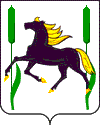 